JELOVNIK  ZA  LISTOPAD  2021.g.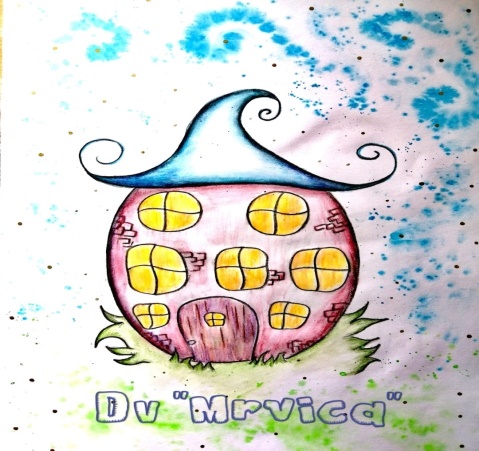 10-satni boravak  i jaslicePONEDJELJAKZajutrak:   griz na mlijeku s čokoladom/kukuruzne pahuljice,mlijeko,medDoručak:   bijela kava, sirni namaz, kruh polubijeli / voćeRučak:       teleća juha, varivo od bijelog kupusa, pečeno bijelo meso piletine,kruh Užina:        dječji keks, voćni jogurtUTORAKZajutrak:  griz na mlijeku s čokoladom/kukuruzne pahuljice,mlijeko,medDoručak:  kakao, maslac, kruh polubijeli / voćeRučak:      krem juha od povrća, juneći gulaš, salata miješana, kruh Užina:       kolač od mrkve, mlijekoSRIJEDAZajutrak:   griz na mlijeku s čokoladom/kukuruzne pahuljice, mlijeko, medDoručak:   mlijeko, namaz lino lada, kruh polubijeli / voćeRučak:       varivo od leće i ječma, pizza sa sirom i rajčicom, kruh polubijeliUžina:        sezonsko voće, probiotički jogurtČETVRTAKZajutrak:   griz na mlijeku s čokoladom/kukuruzne pahuljice, mlijeko, medDoručak:   kakao, pureća posebna salama, kruh / voćeRučak:       mesne okruglice u umaku, pire krumpir,sok voćni, kruhUžina:        sezonsko voćePETAKZajutrak:    griz na mlijeku s čokoladom/kukuruzne pahuljice,mlijeko,medDoručak:    bijela kava, maslac, džem / voćeRučak:        juha od povrća, lešo blitva s krumpirom, polpete od oslića, kruhUžina:         puding vanilijaD.V. Mrvica zadržava pravo izmjene jelovnika u slučaju nemogućnosti osiguranja predviđenih namirnica u dogovoru s ravnateljicom.Jelovnik za naše najmlađe korisnike – jaslice, može se razlikovati od jelovnika za ostalu djecu